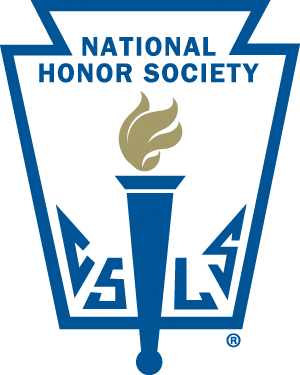 Remove/edit items in blue. Copy and paste this into a document on school or chapter stationery.NHS Community Service VerificationLast Name: ________________________	 First Name: _____________________________						 Semester (check one):   First   SecondPlease return this form to (insert adviser name) by the deadline, (insert date). Community service must be verified each semester as one of your obligations of membership in the chapter or to establish your eligibility. National Honor Society is an organization dedicated to foster high standards of scholarship and leadership through service to the school and community. The (insert School Name) Chapter provides for these goals through active membership and service. Members are expected to perform a minimum of (insert your chapter’s individual service requirement here.) Volunteer service may include tutoring students or working for a charitable organization (without pay). Hours may be counted if completed within (i.e. the last 6 months, current school year, etc.) When volunteering along with a family member, the service must be for a recognized nonprofit group (civic organizations or events, etc.). If there are ANY questions about the validity your anticipated service participation, ask your chapter adviser. Your individual service should reflect your talents and interests, and serve a need within the community.  Please provide the number of hours completed and a brief description of your service in the space below. Complete one verification form for each project/service activity in which you participate. Note: Verification forms do not need to be submitted for projects sponsored by the chapter where attendance/hours are recorded. HOURS: _____DESCRIPTION OF SERVICE PERFORMED:																																															Verification: Please obtain the signature of your supervisor or other adult verifying this service.Supervisor’s name (please print): __________________________________________________Student’s Name: __________________________ has completed the service described above.Signature: _____________________________________________________________________Title or organization: ____________________________________________________________Date of Service:______________  Contact phone # or e-mail: ____________________________Submission: Submitted to the NHS Chapter Adviser on (date): ___________________